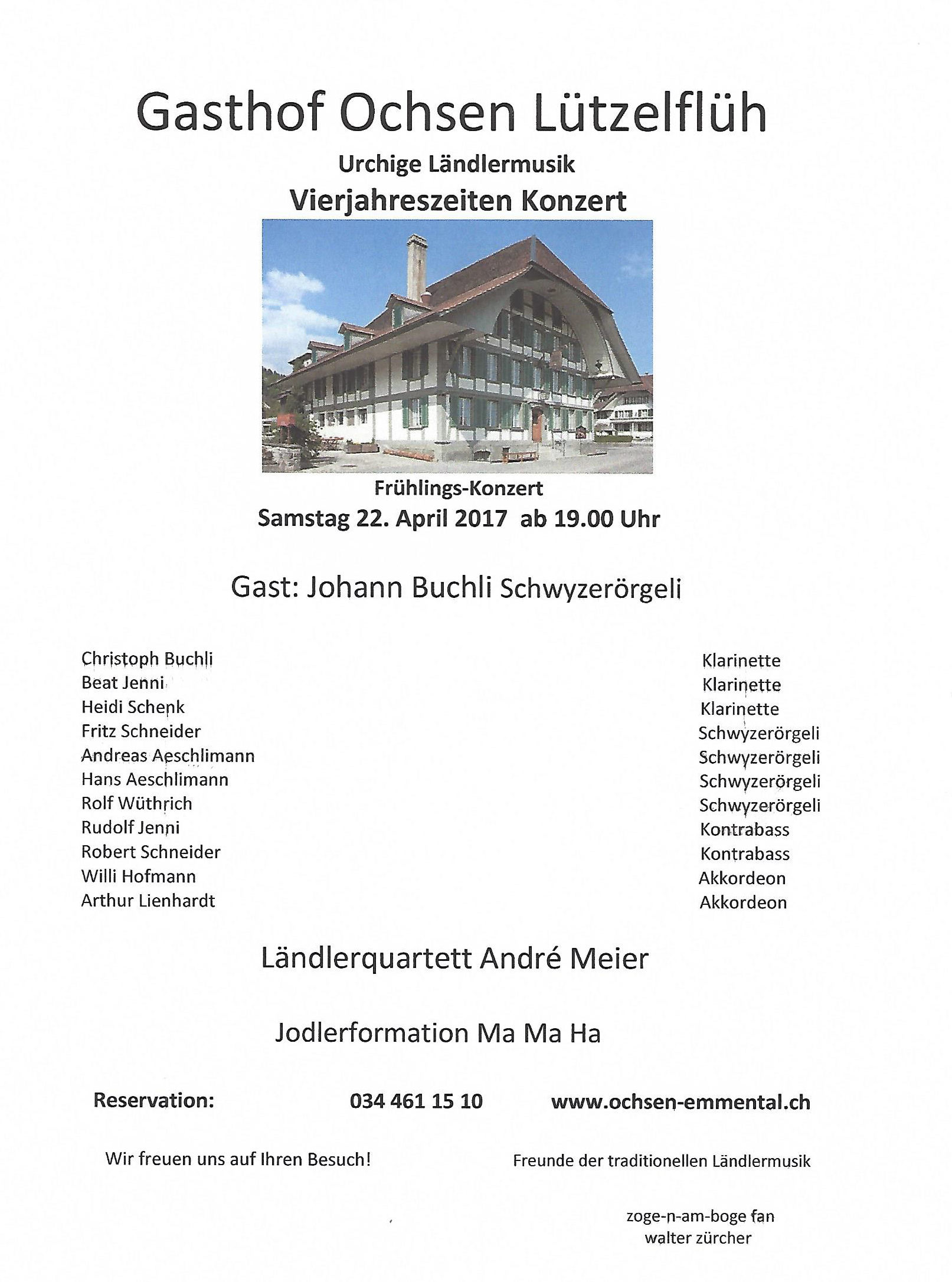    2017Samstag   0 1. Juli   2017                Sommer-Konzert                     Gastmusikant   Thomas AeschbacherSamstag   23.Septenber 2017       Herbst-Konzert                        Gastmusikant    Daniel PfeifferSamstag   09.Dezember 2017       Winter-Konzert                        Gastmusikant    Christoph Kuhn  